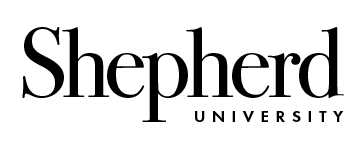 Foreign TranscriptsTranscripts from an institution outside of the United States must be evaluated course-by-course by an international academic credential evaluation service.  Acceptable agencies include the following but are not limited to:Educational Credential EvaluatorsP.O. Box 514070Milwaukee, WI 53203-3470www.ece.orgTel: 414.289.3400Foreign Credential Service of America (FCSA)1910 Justin LaneAustin, TX 78757-2411www.foreigncredentials.orgTel: 877.553.4285Foundation for International Services505 5th Avenue South,Suite 101Edmonds, WA 98020www.fis-web.comTel: 425.248.2255Global Credential Evaluators, Inc.P.O. Box 9203College Station, TX 77842http://gceus.com/Tel: 800.707.0979Josef Silny & Associates7101 SW 102 AvenueMiami, FL 33173www.jsilny.comTel: 305.273.1616Trustforte271 Madison Avenue, 3rd floorNew York, NY 10016www.trustfortecorp.comTel: 212.481.4870World Education Services (WES)Bowling Green StationP.O. Box 5087New York, NY 10274-5087www.wes.orgTel: 212.966.6311Updated 01/16/2015 YLC